Доклад директора краевого государственного бюджетного учреждениясоциального обслуживания «Специальный дом-интернат для граждан пожилого возрастаи инвалидов «Саянский» Коньковой Светланы Николаевны15.03.2018гУважаемые дамы и  господа!Создание учрежденияНаше учреждение  было создано согласно Постановления Администрации Красноярского края от 11.10.1994 года № 469-П об открытии в Саянском районе  дома-интерната для престарелых и инвалидов.С 1 января 2013  года  «Саянский дом-интернат» переименован в  краевое государственное бюджетное учреждение социального обслуживания «Специальный дом-интернат для граждан пожилого возраста и инвалидов «Саянский».КГБУ СО «Специальный дом-интернат «Саянский» находится в п. Тугач Саянского района г. Красноярска по адресу: улица им.Антонова, 17. Учреждение расположено в одноэтажном здании бывшей больницы, имеет собственный пищеблок, а также еще 8 необходимых зданий, в которых расположены склады, дизельэлектростанция, гаражи. Жилые комнаты дома-интерната оборудованы всем необходимым для  проживания получателей социальных услуг, в каждой комнате имеется положенный по СанПиНам   набор мебели. Территория учреждения благоустроена, проложены деревянные тротуары, огорожена, оборудована для отдыха скамейками проживающих получателей социальных услуг.  Директор учреждения – Конькова Светлана Николаевна, занимает должность с мая 2010 года.Учредителем и собственником имущества дома-интерната является субъект Российской Федерации – Красноярский край.Функции и полномочия учредителя от имени Красноярского края осуществляет министерство социальной политики Красноярского края.Учреждение является юридическим лицом, имеет самостоятельный баланс, имущество на праве оперативного управления, лицевой счет в казначействе Красноярского края, штампы, круглую печать.Учреждение руководствуется в своей деятельности указами и распоряжениями Президента РФ, постановлениями и распоряжениями Правительства РФ, постановлениями и указами Министерства здравоохранения и социального развития РФ, Министерства социальной политики края, законами Красноярского края, а также Уставом.Дом-интернат является стационарным учреждением социального обслуживания, предназначенным для постоянного и временного (до 6 месяцев и пятидневного в неделю) проживания  граждан пожилого возраста (мужчин старше 60 лет и женщин старше 55 лет) и инвалидов,  или неоднократно привлекавшихся к административной ответственности за нарушение общественного порядка, занимающихся бродяжничеством, попрошайничеством, а также систематически и грубо нарушающих правил внутреннего распорядка в домах-интернатах для престарелых и инвалидов общего типа.За период функционирования учреждение пережило серьезные изменения: так,в 1994году коечная мощность составляла 40 койко-мест, с октября 2014года коечная мощность увеличена до 45 человек, с сентября 2015 года – до 50 человек, с января 2017 года – 51 человек. На сегодняшний день проживает 52 человека. Дом-интернат  по площади жилых помещений, оборудованию, санитарным требованиям, обеспечению штатами соответствует нормативным документам.Цель создания учрежденияУчреждение создано для выполнения работ, оказания услуг в целях обеспечения реализации обязательств, предусмотренных правительством Российской Федерации и Красноярского края в сфере социального обслуживания граждан пожилого возраста и инвалидов в стационарных условиях.Цели деятельности учреждения:обеспечение создания условий жизнедеятельности получателям социальных услуг, соответствующих их возрасту и состоянию здоровья;социально – бытовое обслуживание получателям социальных  услуг;оказание медицинской, психологической и юридической помощи получателям социальных услуг  учреждения;предоставление питания получателям социальных услуг и уход за ними;организация посильной трудовой деятельности, отдыха и досуга получателям социальных услуг  учреждения.Виды деятельности учрежденияУчреждение осуществляет своюдеятельность в соответствиис предметом и целями деятельности, Уставом, путем выполнения работ и оказания услуг.В соответствии с федеральным законом от 28 декабря 2013 года № 442
«Об основах социального обслуживания граждан в РФ»,  01 января 2015 года учреждение зарегистрировано в реестре поставщиков социальных услуг. Каждый получатель социальных услуг внесен в регистр, с каждым из получателей социальных услуг  заключен договор и подписана индивидуальная программа социальных услуг (ИПСУ)Услуги, которые оказывает учреждение:социально-бытовые, направленные на поддержание жизнедеятельности получателям социальных услуг;социально-медицинские, направленные на поддержание и сохранение здоровья получателям социальных услуг;социально-педагогические, направленные на профилактику отклонений в поведении и развитии личности получателей социальных услуг, формирование у них позитивных интересов (в том числе в сфере досуга), организацию их досуга;Применяются следующие технологии работы в сфере социальной поддержки граждан пожилого возраста: 1.Библиотерапия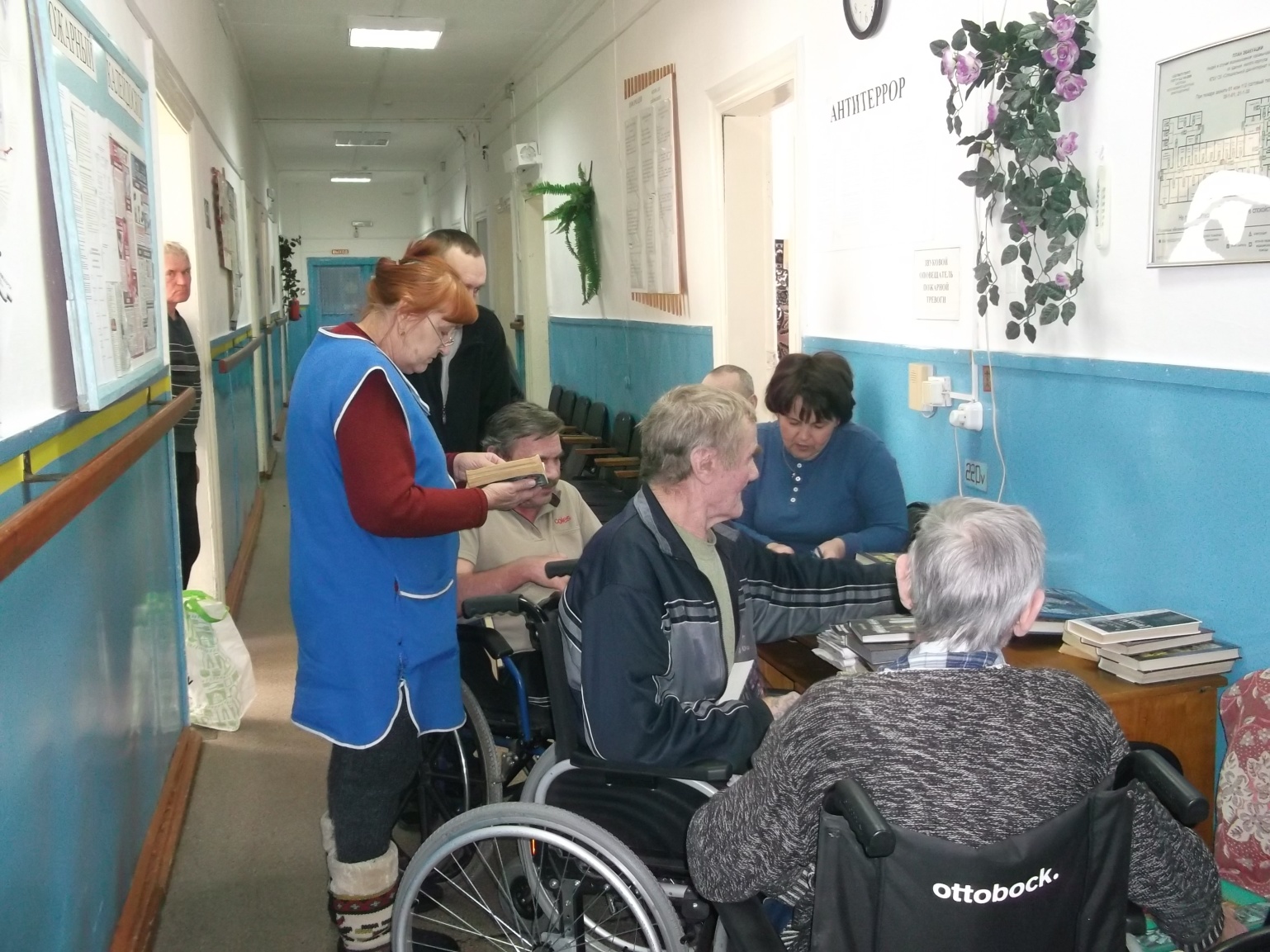 2.Музыкотерапия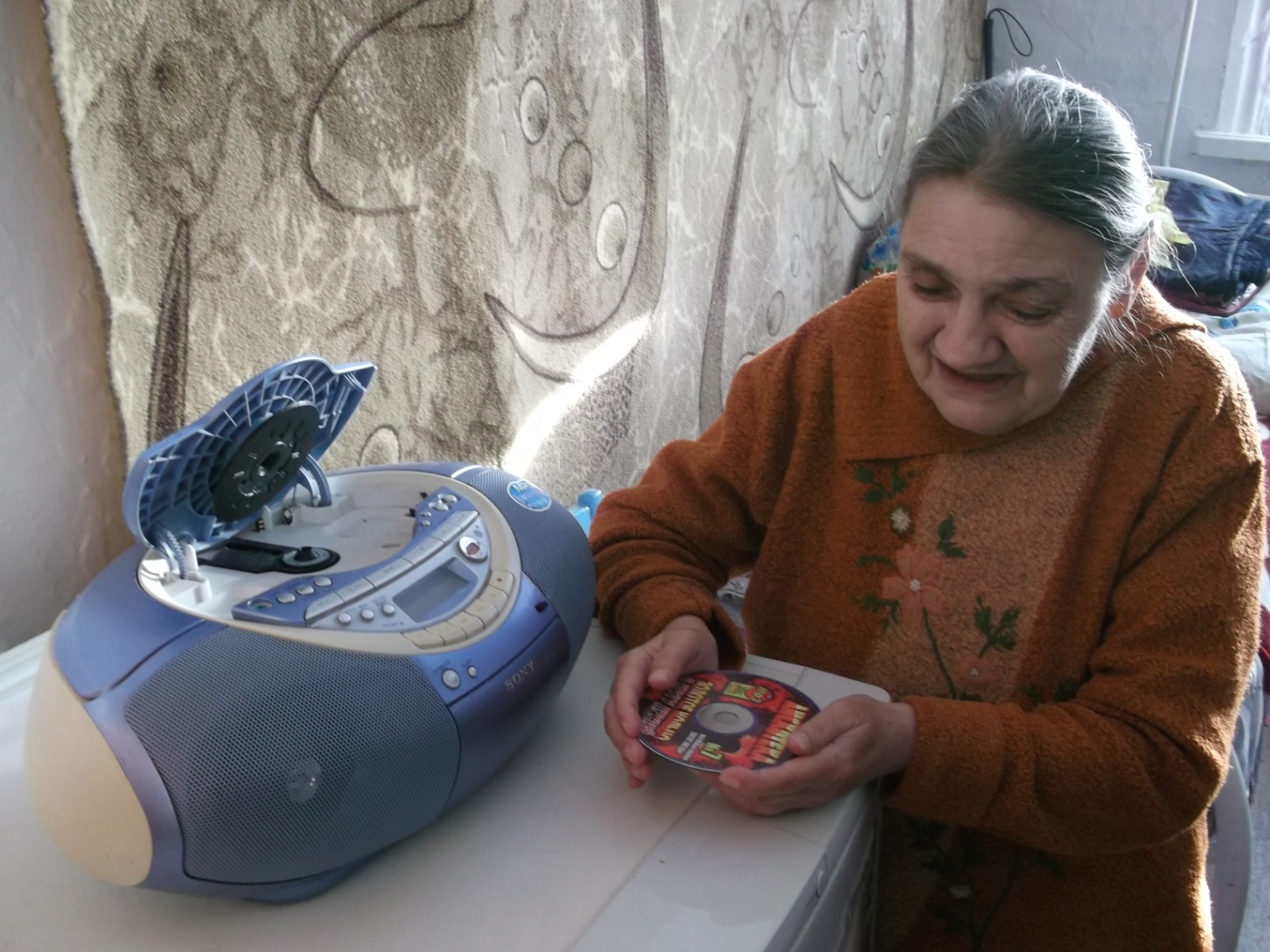 3.Проведение культурно-массовых мероприятий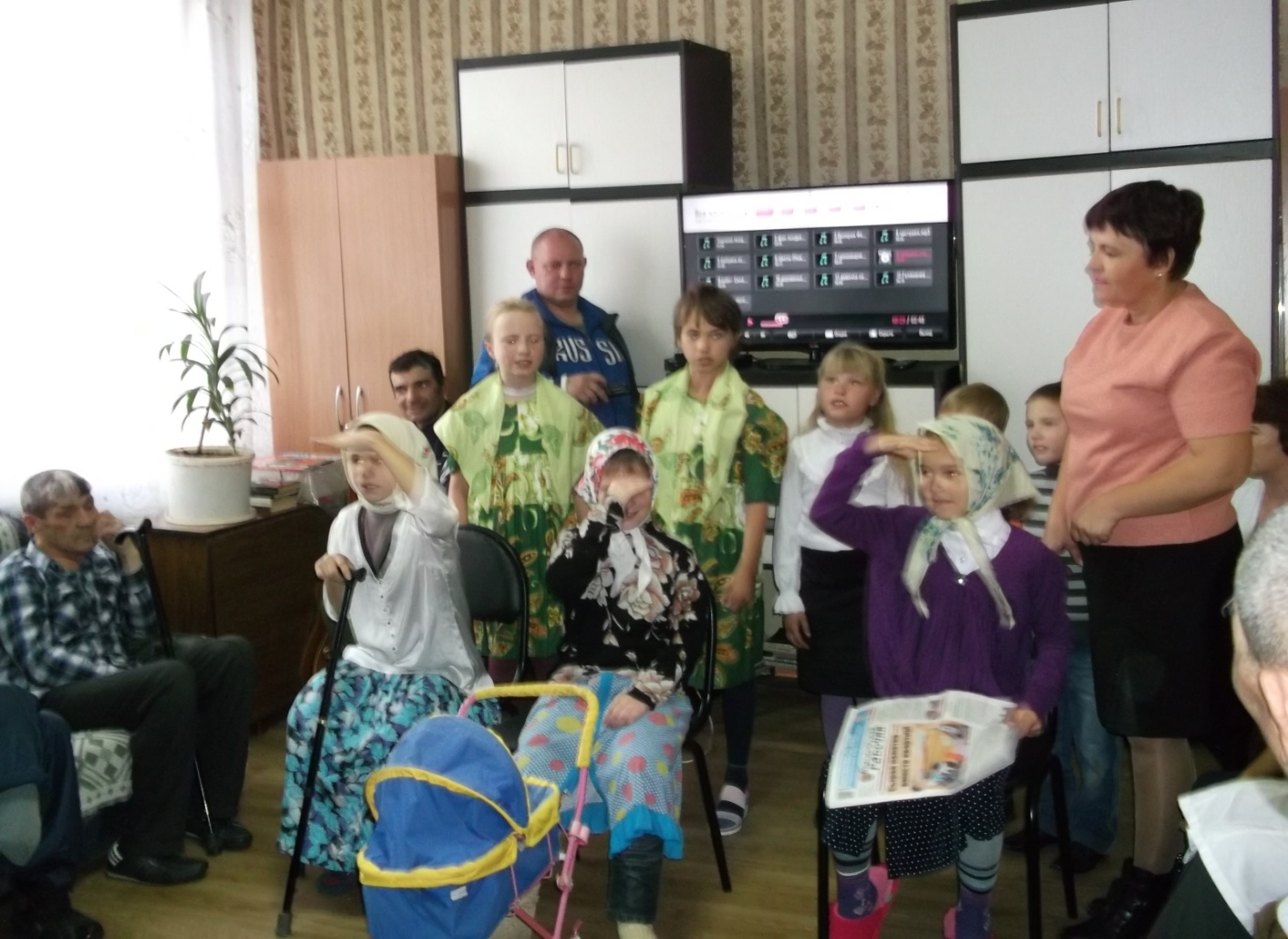 4.Арт-терапия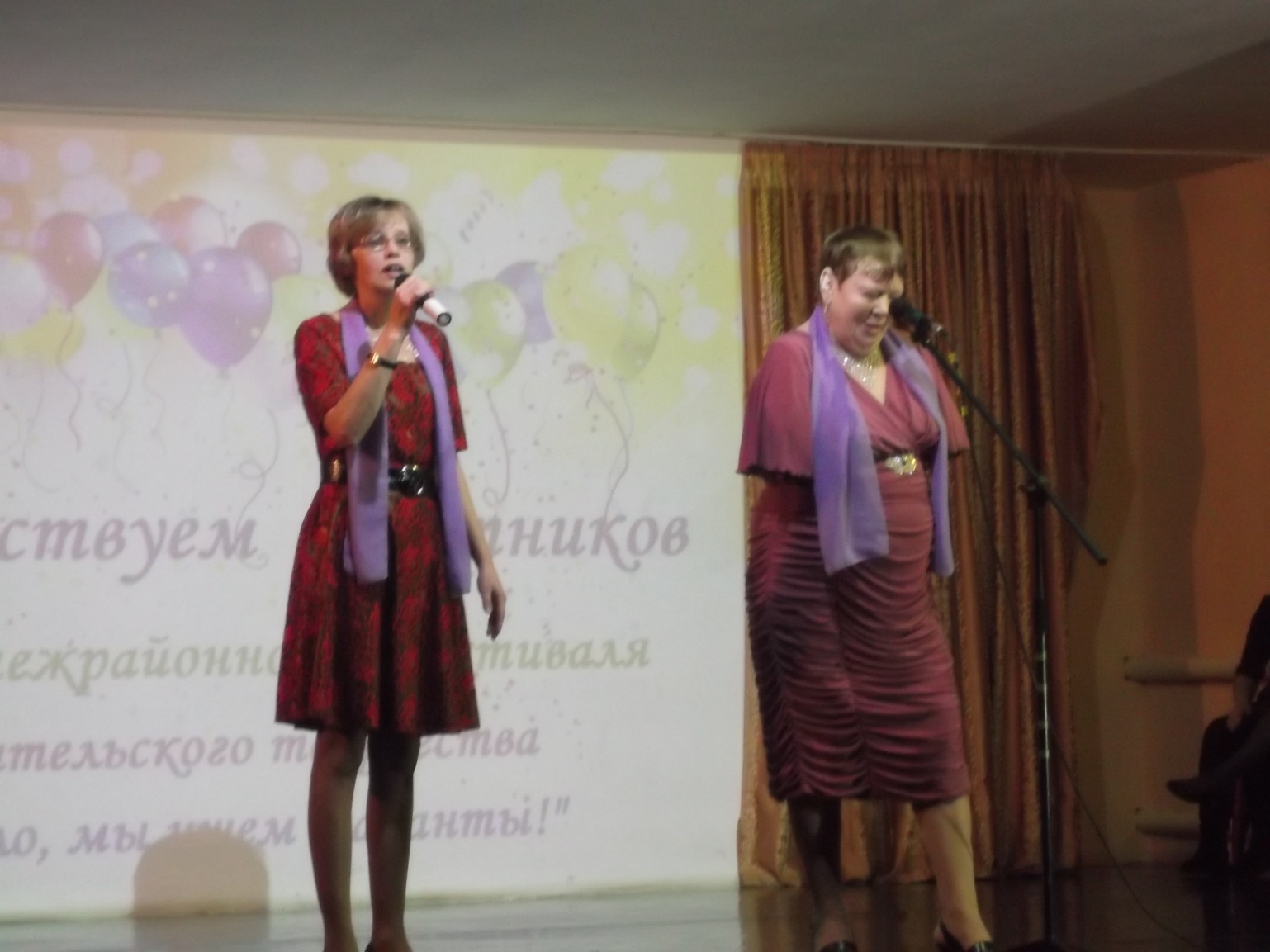 5.Трудо-терапия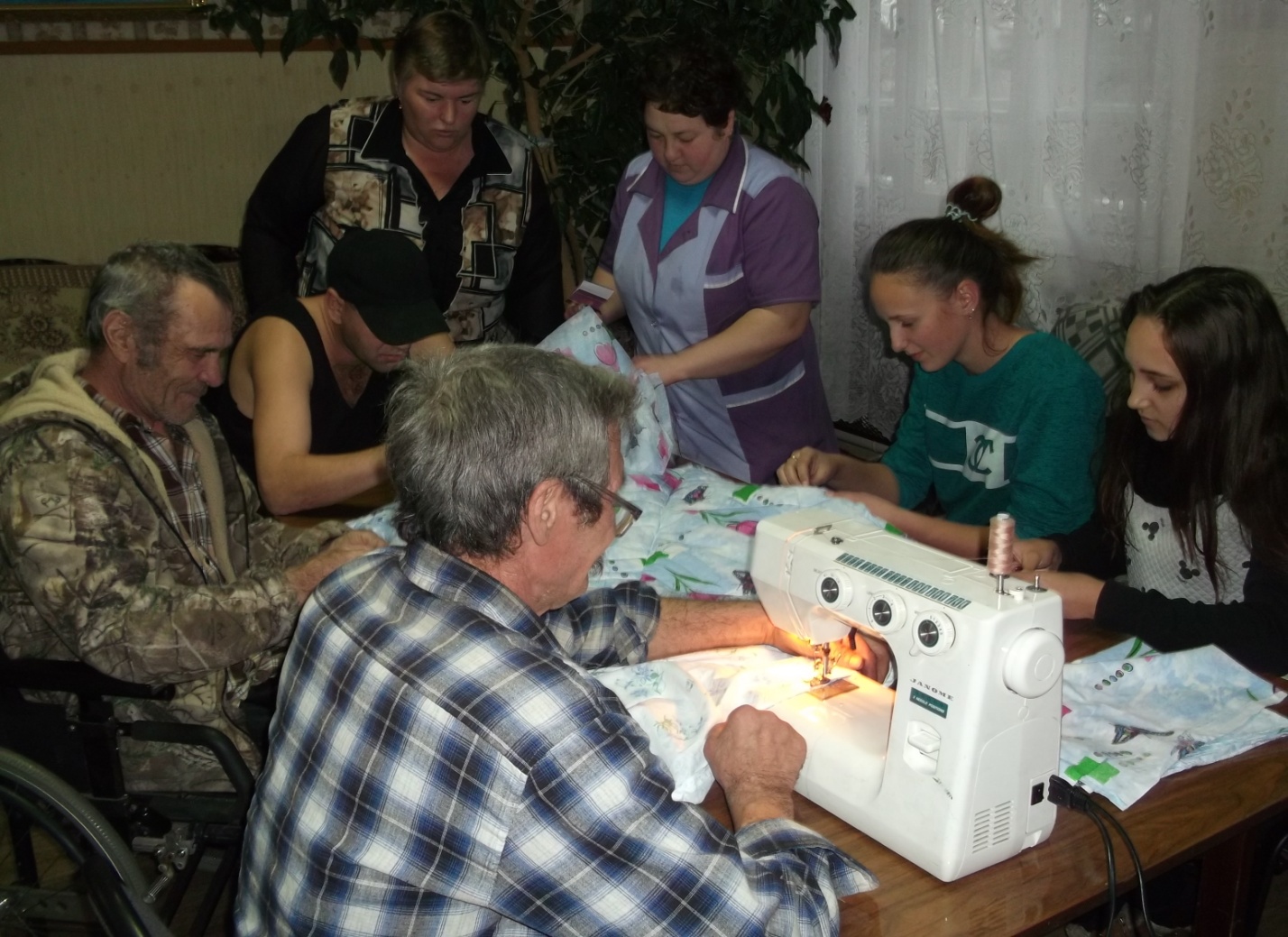 6.Гардено-терапия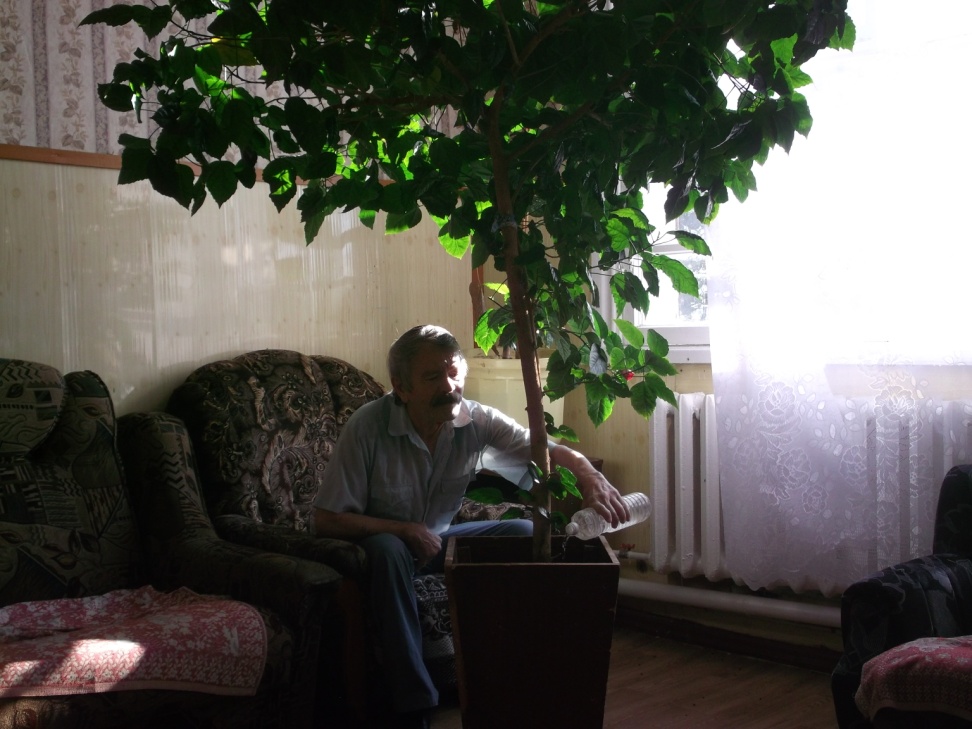 7.Зоотерапия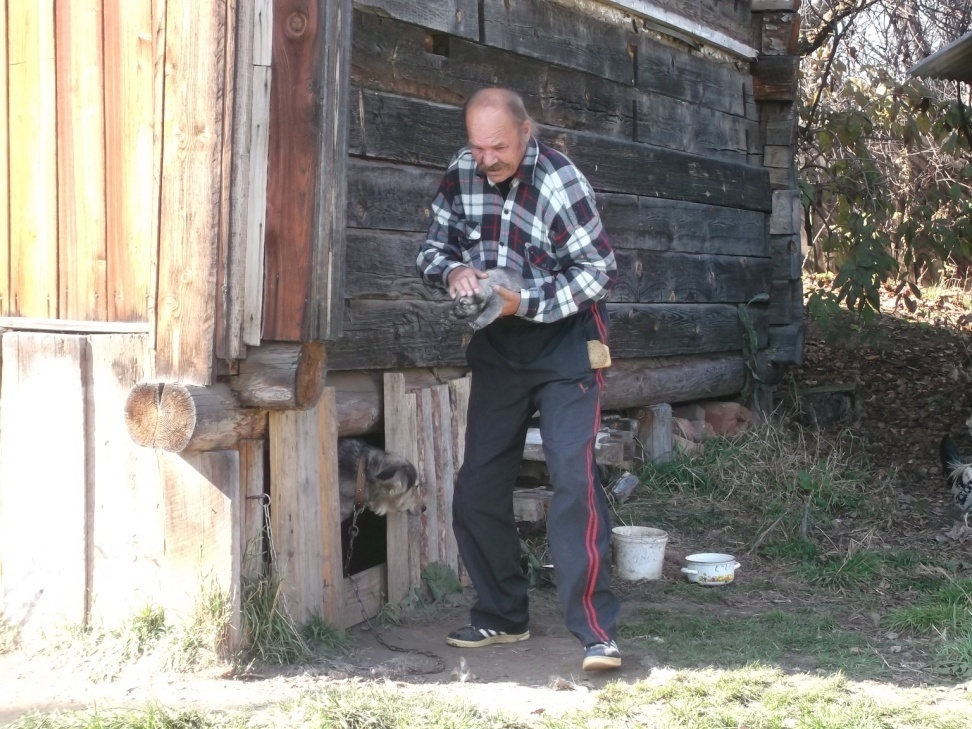 8.Нейробика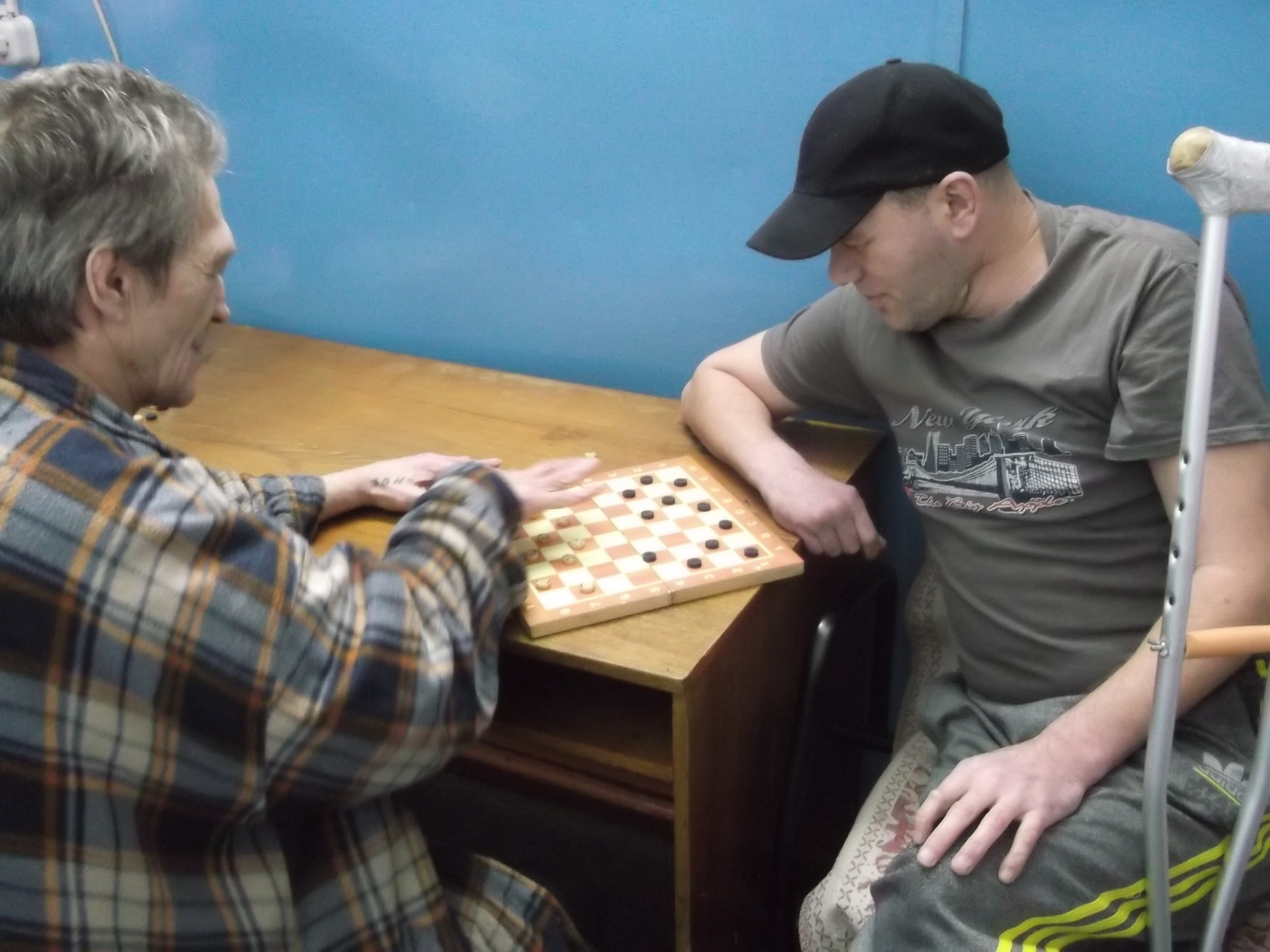 9.Кинотерапия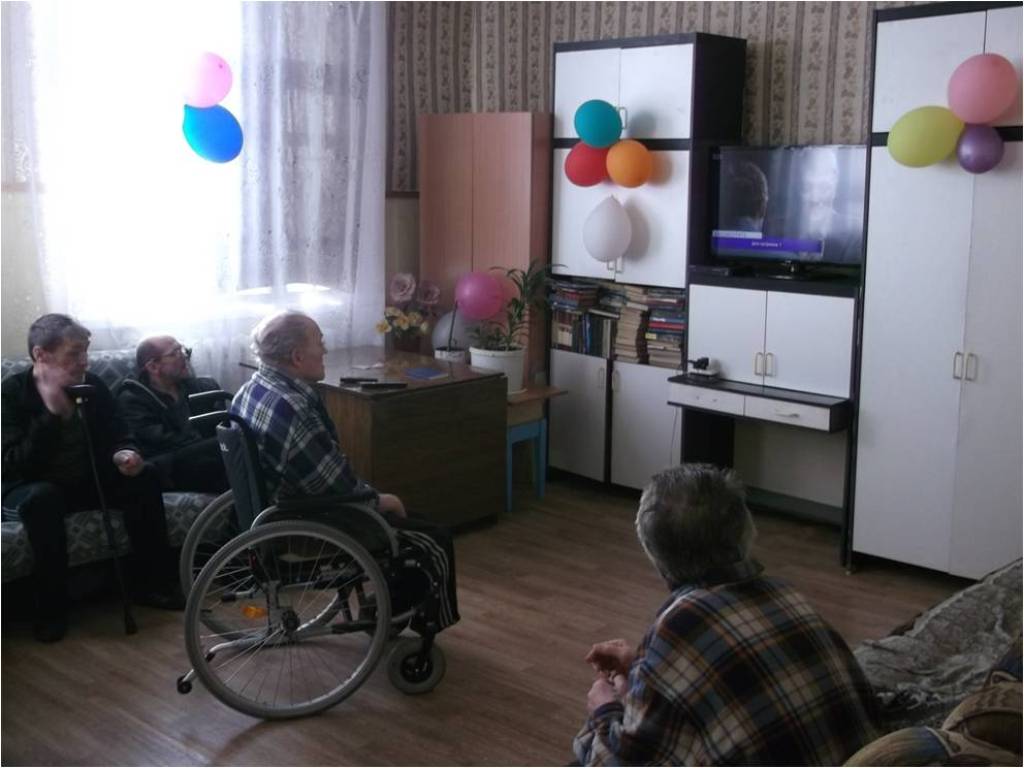 социально-правовые, направленные на оказание помощи в получении юридических услуг;услуги в целях повышения коммуникативного потенциала получателям социальных услуг,имеющих ограничения жизнедеятельности, выполнение индивидуальной программы реабилитации и абилитации (ИПРА)Структура учрежденияКГБУ СО «Специальный дом-интернат «Саянский» рассчитано на 51 койко-место, среднесписочная численность работников составляет 46 человека.В структуре учреждения функционируют:административно-управленческий персонал – 8 работниковСоциально-реабилитационное отделение -11 работников       (9 соцработников, 2 специалиста по соц.работе)Вспомогательный и обслуживающий персонал -27 человек:из них: 2 повара, 2 официанта,  кухонный рабочий,  5 дежурных по режиму, 2 водителя, 4 кочегара, 4 сторожа, слесарь-сантехник, рабочий по комплексному обслуживанию и ремонту зданий, сестра-хозяйка, кладовщик,  1 уборщик служебных помещений, дворник. Укомплектованность специалистами основного профиля  в учреждении составляет 100 %. На сегодняшний день специалисты административно-управленческого аппарата имеют  образование по профилю.Получатели социальны услугПолучателями социальных услуг являются жители Красноярского края, Гендерный состав:  6 чел.–женщины и46 чел. - мужчины.  Основная доля  жителей учреждения –  мужчины от 18 до 59 лет-22 человека, 60-74 лет -19человека  и  75-79 лет -3 человека, 80-89 – 2 человека. Женщины : 50-59-2 женщины, 60-74-3 женщины, 80-89-1 женщина. Все получатели социальных услуг учреждения являются либо пенсионерами повозрасту,либо  имеют группу инвалидности. В численном выражении это выглядит так:инвалиды 1 группы – 13 человек инвалиды 2 группы –22 человек инвалиды 3 группы – 7 человекпенсионеры –10 человекДвижение получателей социальных услуг  учреждения:- в 2017 году по путевкам министерства социальной политики края поступило 13 человек, 16 получателей социальных услуг  выбыло – это перевод в другие учреждения – 7 человека, по хорошим характеристикам, смерть получателей социальных услуг –7, выбыли для проживания дома -2.  Всего за 2017 год обслужено 67человек.6.Оплата получаемых услуг   Предоставление социальных услуг в стационарной форме социального обслуживания (с оплатой не более 75% от пенсий получателей социальных услуг), по утвержденным тарифам оказываются 26 получателям социальных услуг тем, кто поступил в учреждение после 01.01.2015 года. Расчет тарифа оплаты указанной услуги определяется в соответствии с Постановлением Правительства Красноярского края от 17.12.2014 г. № 603-п «Об утверждении размера платы за предоставление социальных услуг и порядка ее взимания». Остальным 26  получателям социальных услуг  размер ежемесячной платы за стационарное обслуживание ежегодно утверждается приказом директора, с учетом стоимости мягкого инвентаря, продуктов питания и сложившегося в крае уровня потребительских цен, тарифов на оплату коммунальных услуг.В 2017году расчетная плата составляла 15023рубляУлучшение материально-технической базы за счет доходов, полученных от платной деятельностиНа балансе учреждения закреплены нежилые помещения, машины и оборудование, транспортные средства, основные средства:в тыс.рублейУвеличение материально-технической базы учреждения происходит, в том числе, и за счет доходов, полученных от предпринимательской деятельности. Это приобретение:-  оборудования; - бытовой техники;  - мебели;       - оргтехники и прочего оборудования, всего получено 15 единиц основных средств.Финансовое обеспечение деятельности учреждения        Государственное задание за указанный период в целом выполнено:- 2014 год – 104% (плановое количество койко-дней 15060, учреждение выполнило этот показатель на 104% - 15696), обоснованных обращений и жалоб не поступало;- 2015 год – 99% (плановое количество койко-дней 17035, учреждение выполнило этот показатель на 99% - 16907)-2016 год -104% (плановое количество 18300,  обслужили 19074)-2017год -105,8%(плановое количество 18615, обслужили 18648)      Фактическое количество койко-дней отступает от планового по причине отсутствия получателей социальных услуг  в доме-интернате  по разным причинам, в том числе по заявлению гостят у родственников и знакомых, госпитализация в учреждения здравоохранения. Для выполнения госзадания, плановая мощность учреждения  увеличена на одно койкоместо:52 человека        С 1 мая 2011 года, согласно федеральному закону от 08.05.2010 года № 83-ФЗ, учреждение перешло на субсидирование для выполнения государственного задания.       Финансовое обеспечение на выполнение государственного задания осуществляется в форме субсидии из краевого бюджета. Объем субсидии определяется исходя из нормативных затрат на оказание услуги и содержание имущества.Высокое качество услуг, оказываемых КГБУ СО «Специальный дом-интернат «Саянский» обусловлено наличием в учреждении:•	индивидуального подхода к каждому получателю социальных услуг  учреждения;•	квалифицированного персонала, имеющего опыт работы в сфере социального обслуживания;•	оборудованных помещений для комплекса оказания социально-реабилитационных и социально-медицинских мероприятий.       Большой опыт работы специалистов учреждения,  современные   подходы в осуществлении деятельности по предоставлению получателям социальных услуг  комплекса социальных услуг, позволяют увеличить период активного долголетия пожилых людей, помочь им успешно преодолевать психологические трудности в адаптации, легче переносить заболевания. Это особенно актуально, в связи с вступлением в силу с 01 января 2015 года Федерального закона № 442-ФЗ «Об основах социального обслуживания граждан в Российской Федерации».Информационная открытость учрежденияС целью повышения качества предоставляемых услуг, в учреждении работает комиссия по внутреннему контролю качества; избран и принимает участие в деятельности учреждения актив жителей, который помогает оперативно решать актуальные вопросы и проблемы, возникающие в процессе работы. В доме-интернате  создан Попечительский Совет, в состав которого включены представители общественности – это депутаты как местного совета, так и районного, глава Тугачинского сельсовета, предприниматели, а так же председатель совета ветеранов п.Тугач.  Ежемесячно проводятся собрания, как работников, так и получателей социальных услуг дома-интерната. С целью проведения мониторинга, 15.06.2017г работу учреждения оценили членыОбщественного совета, созданного при министерстве социальной политики и 04.10.2017 г. члены  Общественного совета, действующего при отделе социальной защиты населения Саянского района.  На постоянно действующем сайте учреждения  регулярно актуализируетсяинформация о работе и проведенных мероприятиях,   указаны контактные данные, есть возможность задать вопрос администрации. Кроме того, с целью обеспечения открытости и доступности работы учреждения, регулярно вносится информация на официальный сайт bus.gov. В учреждении имеются многочисленные стенды, где так же регулярно размещаются объявления и различная актуальная информация. Для работников выделен отдельный стенд, отражающий информацию о заработной плате, профсоюзной организации.В учреждении разработаны и утверждены:паспорт доступности с анкетой обследования от 04.04.2015 г.;план развития учреждения до 2018 года от 26.01.2015 г.паспорт безопасности учрежденияНа сегодняшний день дом-интернат  стабильно функционирующее учреждение, предоставляющее комплекс  социально-медицинских услуг. Учреждение обеспечивает качество и доступность социальных услуг для пожилых граждан и инвалидов Красноярского края.Поставленные перед учреждением задачи выполняются в полном объеме и в указанные сроки, это значит, что учреждение готово к выполнению государственного задания на перспективу.Пожалуйста, вопросы.Благодарю за внимание.ГодНедвижимое имуществоОсобо ценное имуществоИное движимое имуществоВсего20145761.32984,31137,99883,720155761,32940,81353,710055,920165761,32989,42638,711389,420175761,34285,41388,811435,5